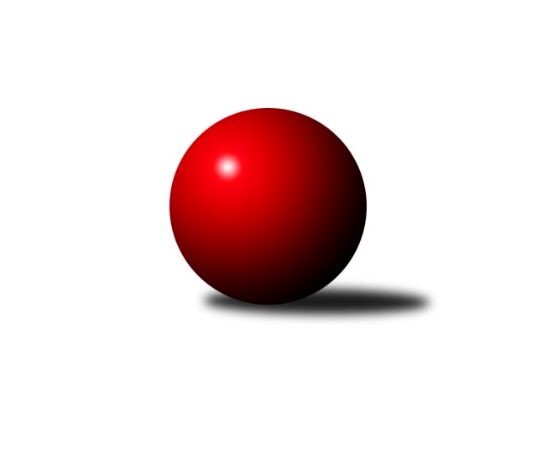 Č.19Ročník 2022/2023	1.4.2023Nejlepšího výkonu v tomto kole: 3301 dosáhlo družstvo: HKK Olomouc2. KLZ B 2022/2023Výsledky 19. kolaSouhrnný přehled výsledků:KK Šumperk	- HKK Olomouc	2:6	3170:3301	10.5:13.5	1.4.TJ Centropen Dačice	- KK Zábřeh	5:3	3284:3234	11.5:12.5	1.4.TJ Sokol Husovice	- SK Baník Ratiškovice	2:6	3068:3219	10.0:14.0	1.4.Tabulka družstev:	1.	TJ Centropen Dačice	18	15	1	2	102.0 : 42.0 	262.0 : 170.0 	 3217	31	2.	SK Baník Ratiškovice	19	13	2	4	104.5 : 47.5 	268.5 : 187.5 	 3212	28	3.	KK Zábřeh	18	10	1	7	74.5 : 69.5 	216.0 : 216.0 	 3143	21	4.	HKK Olomouc	19	6	1	12	59.0 : 93.0 	201.0 : 255.0 	 3103	13	5.	TJ Sokol Husovice	19	3	4	12	55.0 : 97.0 	197.0 : 259.0 	 3077	10	6.	KK Šumperk	19	4	1	14	53.0 : 99.0 	199.5 : 256.5 	 2924	9Podrobné výsledky kola:	 KK Šumperk	3170	2:6	3301	HKK Olomouc	Adéla Příhodová	151 	 143 	 136 	130	560 	 1.5:2.5 	 610 	 180	134 	 166	130	Lenka Složilová	Brigitte Marková	108 	 106 	 119 	105	438 	 0:4 	 490 	 128	118 	 120	124	Helena Hejtmanová	Olga Sedlářová	143 	 130 	 122 	110	505 	 0:4 	 584 	 170	142 	 147	125	Denisa Hamplová	Pavlína Gerešová	141 	 136 	 101 	141	519 	 2:2 	 553 	 126	126 	 154	147	Zuzana Kolaříková	Růžena Smrčková	154 	 149 	 136 	153	592 	 4:0 	 541 	 145	124 	 126	146	Silvie Vaňková	Kateřina Petková	129 	 142 	 152 	133	556 	 3:1 	 523 	 139	120 	 138	126	Ivana Volnározhodčí: Adam BělaškaNejlepší výkon utkání: 610 - Lenka Složilová	 TJ Centropen Dačice	3284	5:3	3234	KK Zábřeh	Tereza Křížová	134 	 137 	 136 	141	548 	 1:3 	 553 	 148	145 	 147	113	Jitka Killarová	Jindra Kovářová	129 	 134 	 152 	137	552 	 2:2 	 525 	 133	136 	 129	127	Romana Švubová	Veronika Brtníková	130 	 145 	 148 	142	565 	 3:1 	 518 	 131	136 	 136	115	Dana Wiedermannová	Petra Mertlová	140 	 118 	 139 	133	530 	 2.5:1.5 	 513 	 119	136 	 139	119	Marcela Balvínová	Klára Křížová	134 	 153 	 134 	122	543 	 2:2 	 569 	 130	152 	 139	148	Olga Ollingerová	Pavlína Karešová	132 	 127 	 148 	139	546 	 1:3 	 556 	 146	140 	 124	146	Lenka Horňákovározhodčí: Zdeněk BlechaNejlepší výkon utkání: 569 - Olga Ollingerová	 TJ Sokol Husovice	3068	2:6	3219	SK Baník Ratiškovice	Markéta Gabrhelová	124 	 141 	 138 	163	566 	 2:2 	 530 	 145	121 	 140	124	Monika Niklová	Blanka Sedláková	154 	 132 	 120 	118	524 	 2:2 	 549 	 142	131 	 142	134	Dana Brůčková	Veronika Dufková	118 	 126 	 105 	110	459 	 2:2 	 517 	 107	117 	 132	161	Michaela Říhová *1	Lenka Kričinská	127 	 151 	 135 	114	527 	 3:1 	 516 	 141	135 	 134	106	Hana Beranová	Lenka Hanušová	109 	 132 	 133 	131	505 	 1:3 	 547 	 135	123 	 153	136	Hana Stehlíková	Eva Putnová	112 	 123 	 131 	121	487 	 0:4 	 560 	 138	128 	 155	139	Kateřina Fryštackározhodčí: Igor Sedlákstřídání: *1 od 61. hodu Martina KoplíkováNejlepší výkon utkání: 566 - Markéta GabrhelováPořadí jednotlivců:	jméno hráče	družstvo	celkem	plné	dorážka	chyby	poměr kuž.	Maximum	1.	Petra Mertlová 	TJ Centropen Dačice	558.69	370.8	187.9	4.6	6/6	(624)	2.	Jitka Killarová 	KK Zábřeh	555.81	368.2	187.6	3.6	6/6	(595)	3.	Veronika Brtníková 	TJ Centropen Dačice	555.70	367.4	188.3	4.2	6/6	(606)	4.	Klára Křížová 	TJ Centropen Dačice	553.33	367.4	185.9	2.9	6/6	(582)	5.	Monika Niklová 	SK Baník Ratiškovice	552.46	371.3	181.1	5.5	6/6	(601)	6.	Tereza Křížová 	TJ Centropen Dačice	549.56	365.8	183.7	5.8	4/6	(584)	7.	Silvie Vaňková 	HKK Olomouc	548.27	367.0	181.3	4.9	6/6	(602)	8.	Lenka Složilová 	HKK Olomouc	546.73	365.9	180.8	3.1	6/6	(610)	9.	Růžena Smrčková 	KK Šumperk	545.50	365.8	179.8	2.6	6/6	(608)	10.	Hana Stehlíková 	SK Baník Ratiškovice	544.73	363.4	181.4	3.8	6/6	(579)	11.	Kateřina Fryštacká 	SK Baník Ratiškovice	544.13	364.5	179.6	4.1	5/6	(584)	12.	Lenka Horňáková 	KK Zábřeh	542.61	363.0	179.6	4.6	6/6	(581)	13.	Pavlína Karešová 	TJ Centropen Dačice	538.21	363.9	174.3	4.6	4/6	(565)	14.	Romana Švubová 	KK Zábřeh	537.56	361.6	176.0	5.0	6/6	(578)	15.	Markéta Gabrhelová 	TJ Sokol Husovice	535.56	357.0	178.6	4.4	6/6	(596)	16.	Hana Beranová 	SK Baník Ratiškovice	534.76	368.5	166.3	6.1	6/6	(582)	17.	Kateřina Zapletalová 	KK Šumperk	531.01	356.8	174.2	5.2	5/6	(582)	18.	Lenka Kričinská 	TJ Sokol Husovice	527.50	354.6	172.9	6.3	6/6	(564)	19.	Dana Brůčková 	SK Baník Ratiškovice	525.42	354.6	170.8	9.1	6/6	(566)	20.	Lenka Hanušová 	TJ Sokol Husovice	521.07	361.8	159.3	7.6	6/6	(584)	21.	Martina Koplíková 	SK Baník Ratiškovice	520.96	357.6	163.4	8.0	6/6	(558)	22.	Lenka Kubová 	KK Zábřeh	520.80	356.0	164.8	7.1	6/6	(576)	23.	Adéla Příhodová 	KK Šumperk	519.98	354.5	165.5	10.5	5/6	(594)	24.	Zuzana Kolaříková 	HKK Olomouc	519.75	362.9	156.9	7.0	6/6	(553)	25.	Eva Putnová 	TJ Sokol Husovice	518.07	354.8	163.2	9.1	6/6	(556)	26.	Gabriela Filakovská 	TJ Centropen Dačice	517.63	354.3	163.4	5.7	4/6	(553)	27.	Blanka Sedláková 	TJ Sokol Husovice	517.63	357.0	160.7	9.5	6/6	(564)	28.	Kamila Chládková 	KK Zábřeh	516.43	359.0	157.5	8.7	4/6	(577)	29.	Hana Jáňová 	KK Šumperk	513.80	351.5	162.4	8.0	4/6	(595)	30.	Marcela Říhová 	HKK Olomouc	512.96	359.4	153.6	9.1	4/6	(531)	31.	Dana Wiedermannová 	KK Zábřeh	506.75	357.4	149.4	10.0	5/6	(538)	32.	Pavlína Gerešová 	KK Šumperk	504.85	350.4	154.4	10.6	6/6	(569)	33.	Marcela Balvínová 	KK Zábřeh	503.58	350.7	152.9	9.9	6/6	(570)	34.	Kateřina Kloudová 	HKK Olomouc	502.23	351.6	150.6	9.9	4/6	(543)	35.	Denisa Hamplová 	HKK Olomouc	502.14	351.7	150.4	9.6	6/6	(584)	36.	Jindra Kovářová 	TJ Centropen Dačice	501.48	348.4	153.1	5.9	5/6	(552)	37.	Soňa Ženčáková 	KK Šumperk	499.75	343.1	156.6	9.9	6/6	(556)	38.	Jana Stehlíková 	HKK Olomouc	498.47	338.9	159.6	9.7	6/6	(541)	39.	Olga Ollingerová 	KK Zábřeh	491.57	343.6	147.9	10.7	5/6	(569)	40.	Markéta Mikáčová 	TJ Sokol Husovice	479.40	343.8	135.6	13.8	5/6	(521)	41.	Ivana Volná 	HKK Olomouc	460.90	331.7	129.3	16.5	5/6	(523)	42.	Brigitte Marková 	KK Šumperk	420.33	305.4	115.0	19.2	6/6	(483)		Kateřina Petková 	KK Šumperk	559.00	381.2	177.8	7.0	1/6	(588)		Jaroslava Havranová 	HKK Olomouc	556.33	359.0	197.3	5.3	3/6	(587)		Marta Beranová 	SK Baník Ratiškovice	556.00	362.0	194.0	3.0	1/6	(556)		Iveta Kabelková 	TJ Centropen Dačice	528.00	368.5	159.5	6.0	1/6	(535)		Kristýna Macků 	TJ Centropen Dačice	522.50	351.5	171.0	8.0	2/6	(568)		Jana Mačudová 	SK Baník Ratiškovice	519.25	350.3	169.0	5.3	2/6	(545)		Michaela Říhová 	SK Baník Ratiškovice	514.17	350.8	163.3	9.0	3/6	(537)		Olga Sedlářová 	KK Šumperk	512.20	346.7	165.5	9.0	2/6	(531)		Helena Hejtmanová 	HKK Olomouc	507.50	349.0	158.5	11.5	2/6	(525)		Lucie Vojteková 	KK Šumperk	504.67	357.7	147.0	12.0	3/6	(516)		Eva Fabešová 	TJ Centropen Dačice	497.00	351.5	145.5	7.5	2/6	(504)		Alena Kopecká 	HKK Olomouc	481.50	335.3	146.3	10.3	2/6	(499)		Veronika Dufková 	TJ Sokol Husovice	474.50	331.1	143.4	13.4	2/6	(502)		Taťána Tomanová 	SK Baník Ratiškovice	472.00	335.5	136.5	10.0	2/6	(488)		Jarmila Bábíčková 	SK Baník Ratiškovice	471.00	330.0	141.0	16.0	1/6	(471)		Tereza Vepřková 	KK Šumperk	458.00	335.0	123.0	13.0	1/6	(458)		Hana Mišková 	TJ Sokol Husovice	452.50	324.0	128.5	16.0	2/6	(456)		Martina Hájková 	TJ Sokol Husovice	435.00	313.0	122.0	25.0	1/6	(435)		Anna Vašíčková 	KK Šumperk	407.00	282.0	125.0	20.0	1/6	(407)		Marcela Příhodová 	KK Šumperk	354.00	274.0	80.0	31.0	1/6	(354)Sportovně technické informace:Starty náhradníků:registrační číslo	jméno a příjmení 	datum startu 	družstvo	číslo startu
Hráči dopsaní na soupisku:registrační číslo	jméno a příjmení 	datum startu 	družstvo	Program dalšího kola:20. kolo14.4.2023	pá	18:00	KK Zábřeh - TJ Centropen Dačice (dohrávka z 14. kola)	15.4.2023	so	10:00	SK Baník Ratiškovice - KK Šumperk	15.4.2023	so	10:00	HKK Olomouc - TJ Centropen Dačice	15.4.2023	so	15:30	KK Zábřeh - TJ Sokol Husovice	Nejlepší šestka kola - absolutněNejlepší šestka kola - absolutněNejlepší šestka kola - absolutněNejlepší šestka kola - absolutněNejlepší šestka kola - dle průměru kuželenNejlepší šestka kola - dle průměru kuželenNejlepší šestka kola - dle průměru kuželenNejlepší šestka kola - dle průměru kuželenNejlepší šestka kola - dle průměru kuželenPočetJménoNázev týmuVýkonPočetJménoNázev týmuPrůměr (%)Výkon6xLenka SložilováHKK Olomouc6107xLenka SložilováHKK Olomouc112.246108xRůžena SmrčkováŠumperk5924xMarkéta GabrhelováHusovice110.535661xDenisa HamplováHKK Olomouc5846xKateřina FryštackáRatiškovice109.365601xOlga OllingerováZábřeh A5695xRůžena SmrčkováŠumperk108.935923xMarkéta GabrhelováHusovice5661xDenisa HamplováHKK Olomouc107.465848xVeronika BrtníkováDačice5652xDana BrůčkováRatiškovice107.21549